§6101.  Attorney's feesFor the foreclosure of a mortgage by any method authorized by this chapter, if the mortgagee prevails, the mortgagee or the person claiming under the mortgagee may charge a reasonable attorney's fee which is a lien on the mortgaged estate, and must be included with the expense of publication, service and recording in making up the sum to be tendered by the mortgagor or the person claiming under the mortgagor in order to be entitled to redeem, provided the sum has actually been paid in full or partial discharge of an attorney's fee.  If the mortgagee does not prevail, or upon evidence that the action was not brought in good faith, the court may order the mortgagee to pay the mortgagor's reasonable court costs and attorney's fees incurred in defending against the foreclosure or any proceeding within the foreclosure action and deny in full or in part the award of attorney's fees and costs to the mortgagee.  For purposes of this section, "does not prevail" does not mean a stipulation of dismissal entered into by the parties, an agreed-upon motion to dismiss without prejudice to facilitate settlement or successful mediation of the foreclosure action pursuant to section 6321‑A.  [PL 2011, c. 269, §1 (AMD).]SECTION HISTORYPL 1967, c. 424, §1 (AMD). PL 1981, c. 429, §1 (AMD). PL 2011, c. 269, §1 (AMD). The State of Maine claims a copyright in its codified statutes. If you intend to republish this material, we require that you include the following disclaimer in your publication:All copyrights and other rights to statutory text are reserved by the State of Maine. The text included in this publication reflects changes made through the First Regular and First Special Session of the 131st Maine Legislature and is current through November 1. 2023
                    . The text is subject to change without notice. It is a version that has not been officially certified by the Secretary of State. Refer to the Maine Revised Statutes Annotated and supplements for certified text.
                The Office of the Revisor of Statutes also requests that you send us one copy of any statutory publication you may produce. Our goal is not to restrict publishing activity, but to keep track of who is publishing what, to identify any needless duplication and to preserve the State's copyright rights.PLEASE NOTE: The Revisor's Office cannot perform research for or provide legal advice or interpretation of Maine law to the public. If you need legal assistance, please contact a qualified attorney.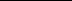 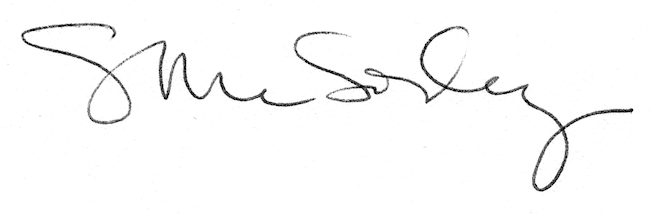 